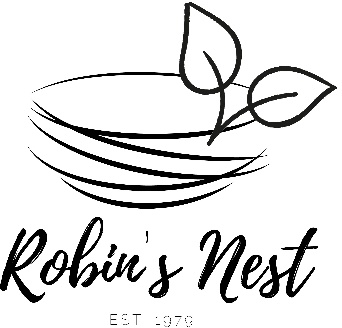 714 East Main Street Boonville IN*47601 812-897-4591*robinsnestflowers@yahoo.com*robinsnestflowers.com2024Grow to Share ProgramApplicationRobin's Nest is pleased once again to be working with the Grow to Share Program to offer:-Vegetable seed-Vegetable Plants-Herb plants-Fruiting plants-Limited selection of garden companionflowering plantsTo our Grow to Share Program garden participants.Last year was a great success. With your help, dear applicants, 12 area gardens were supported, over 2000 vegetable plants were planted, over 500 packets of seed were planted, this is in addition to the herbs that were planted.This translates to educational opportunities created, lives enriched, people fed, a healthier community, and a better future for ourselves, the lives we touched and all the lives they will touch.Thank you and Great Work!We have decided to offer the fruit bearing plants we carry and some companion blooming flowers as well to help further the success of your gardens and educational opportunities. Marigolds are fantastic garden friends working to draw pollinators while also acting as a natural pest repellent. We’ve also ordered extra Asclepias, also known as butterfly weed, for a rewarding gardening experience. If your garden would like to take advantage of blueberry bushes, please, please, please have a soil test done. The USDA office on 8th Street near Oakdale Elementary does them for free. The test can provide you with valuable information for planting specialty crops. Our blueberries are several years old now and will bear fruit this season. Also, if you need a large amount of soil, like for back fill or a raised bed, please speak to the WarrickCo. Landfill on Pelzer Rd.. You can get a load of dirt, transport by you, for DIRT cheap                                   Please fill out the application, return it by email , mail, or in person.(robinsnestflowers@yahoo.com, 714 East Main Street Boonville IN 47601)Cole crop, Herbs, Garden Seed, Potato & Onion sets by end of March, Tomatoes, Peppers & Other veggies by end of April, Sweet Potatoes by Mothers Day.Another round of vegetable plants, herb plants, and seed will be ready for fall early to mid August.NAME OF YOUR GROUP, ORGANIZATION, OR CHURCH, SCHOOL, or, GARDEN:____________________________________________________________________________________NAME OF CONTACT:________________________________________________________________________CONTACT PHONE #:________________________________________________________________________LOCATION OF THE GARDEN:________________________________________________________________YEARS GARDEN ESTABLISHED:______________________________________________________________HOW IS THE GARDEN USED:_________________________________________________________________WHO IS PRIMARILY RESPONSIBLE FOR THE GARDEN:________________________________________WHO BENEFITS FROM THE GARDEN:________________________________________________________WHAT ARE YOUR NEEDS FOR THE GARDEN THIS YEAR?__________________________________________________________________________________________________________________________________IF YOU PARTICIPATED LAST YEAR, WHAT IS ONE CHANGE YOU THINK WOULD MAKE A BIGDIFFERENCE THIS YEAR?___________________________________________________________________IS THERE A VEGETABLE, HERB, OR FRUIT YOU’D LIKE TO SEE US GROW NEXT YEAR?________________________________________________________________________________________________________IS THERE ANY TRAINING YOU FEEL MIGHT BE BENEFICIAL TO THE SUCCESS OF YOUR GARDENS?LIKE A GARDENING REFRESHER COURSE OR PATIO POT GARDENING?________________________________________________________________________________________________________________________________WOULD YOU BE OPEN TO A RESOURCE EVENT TO SHARE KNOWLEDGE, IDEAS, AND, INFORMATIONWITH EACH OTHER?______________________________________________________________________________Thank you for filling out this application. Thank you for being a root breaking ground in this world,helping everyone Grow to Share. Without people like you there would be no flowers, no food, no future.You are growing so much more than vegetables out there; You are growing love, faith, hope, and community.We thank you from our roots to our leaves and our toes to our ears.Much love & many blessings,Amy, Beth, Heidi, & Jody